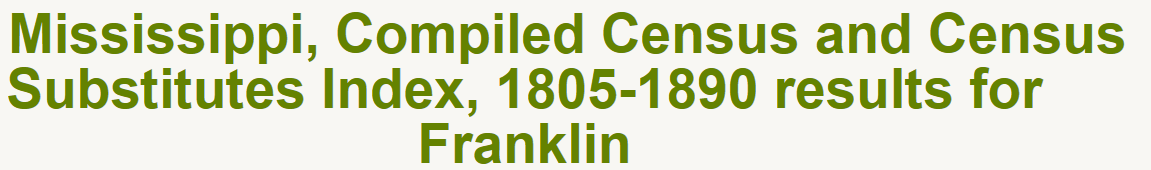 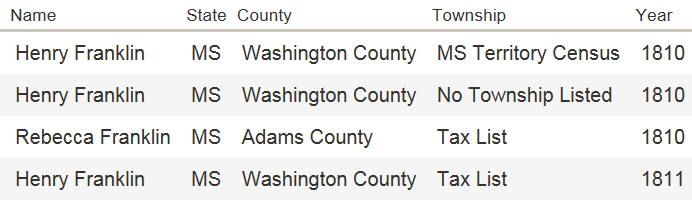 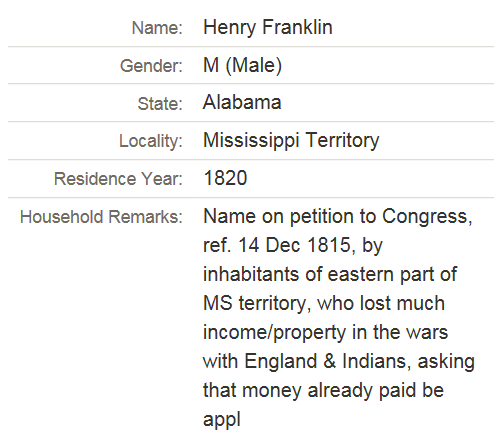 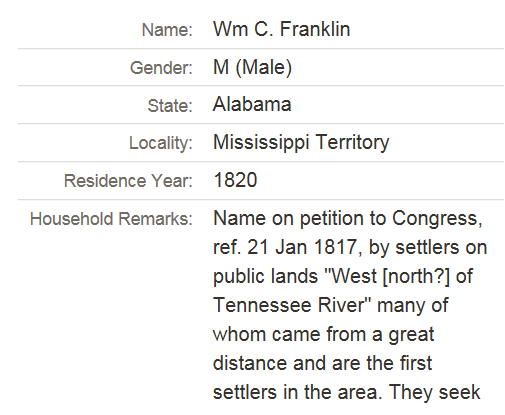 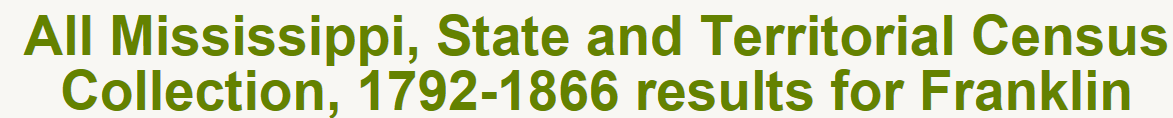 
1816 Monroe County (now AL) Mississippi Territory Census is online-
http://trackingyourroots.com/data/1816monr.htm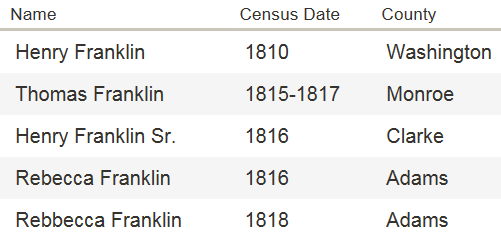 1799 Territorial map for Alabama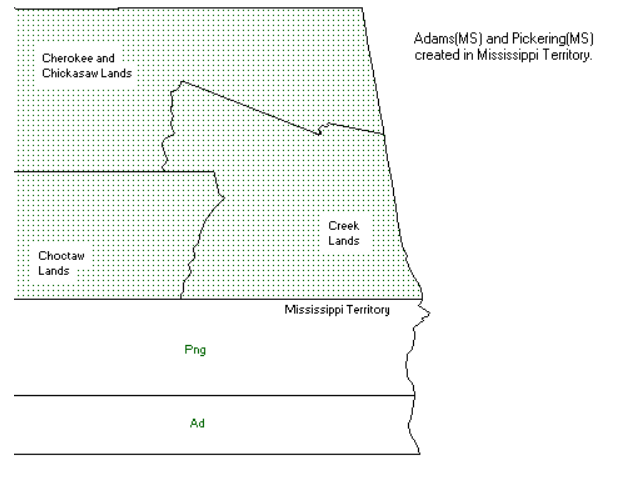 1800
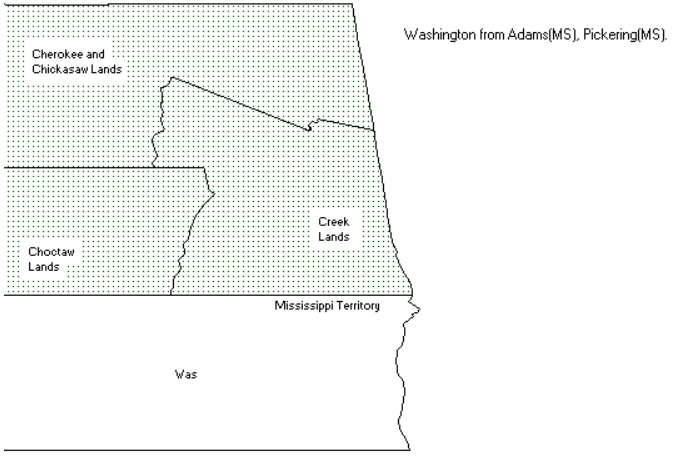 
1803
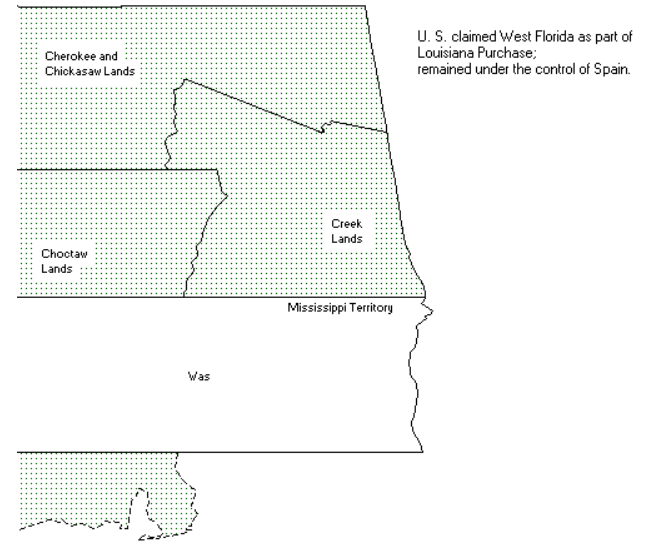 1804
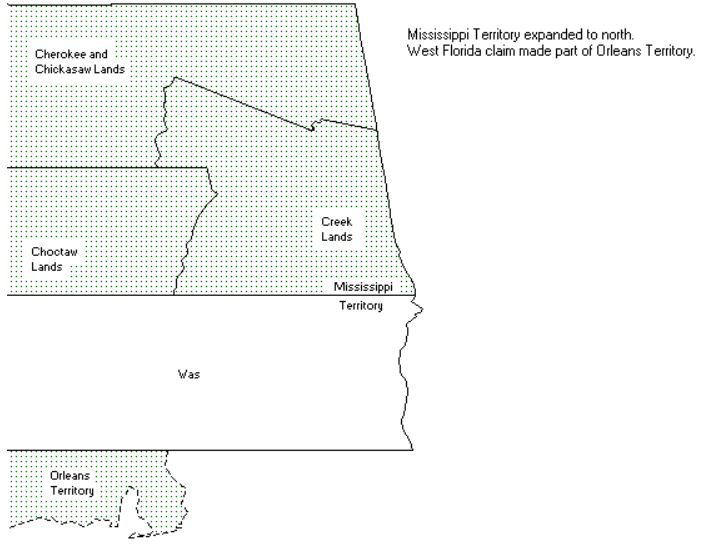 1807
1808
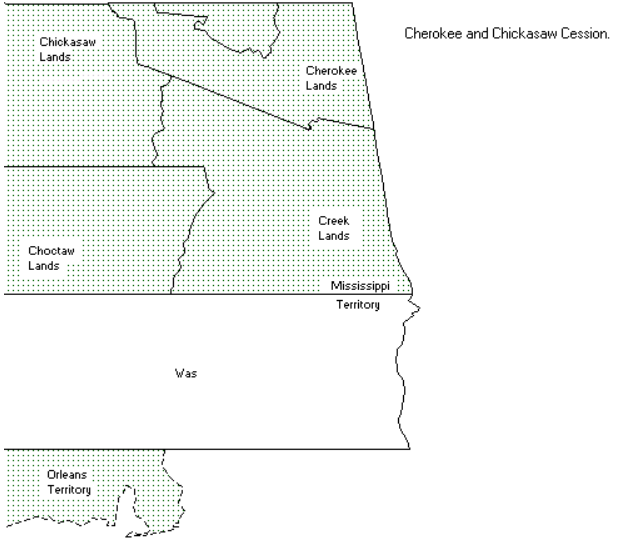 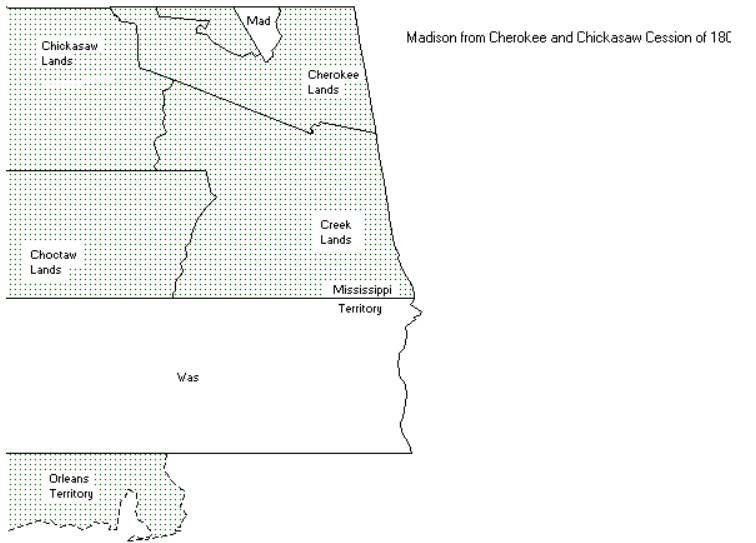 1809
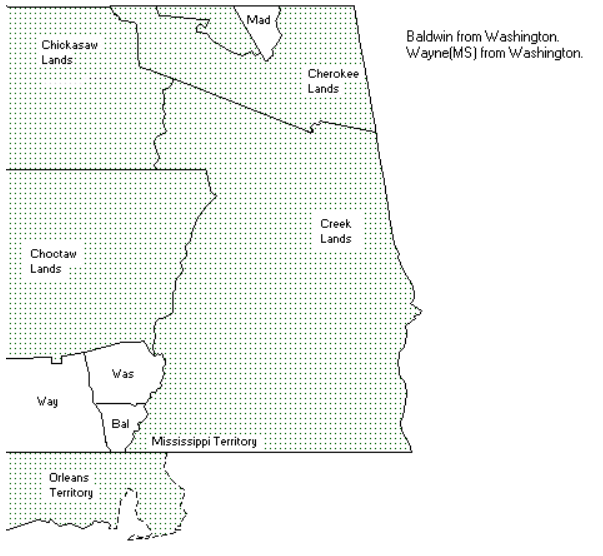 1810

1811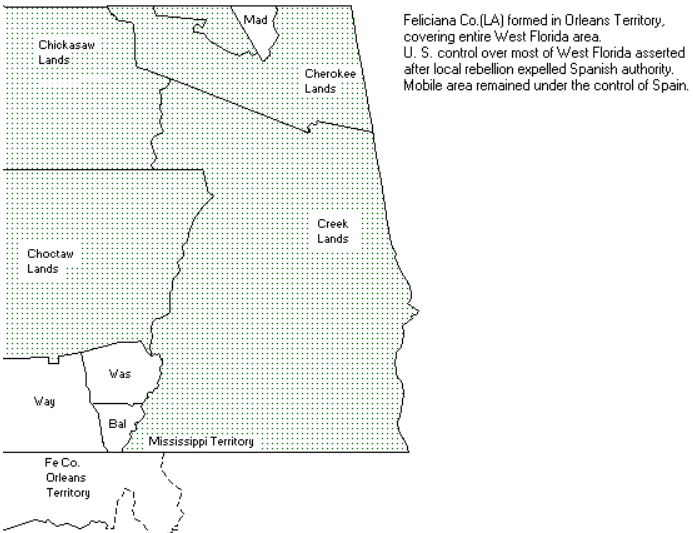 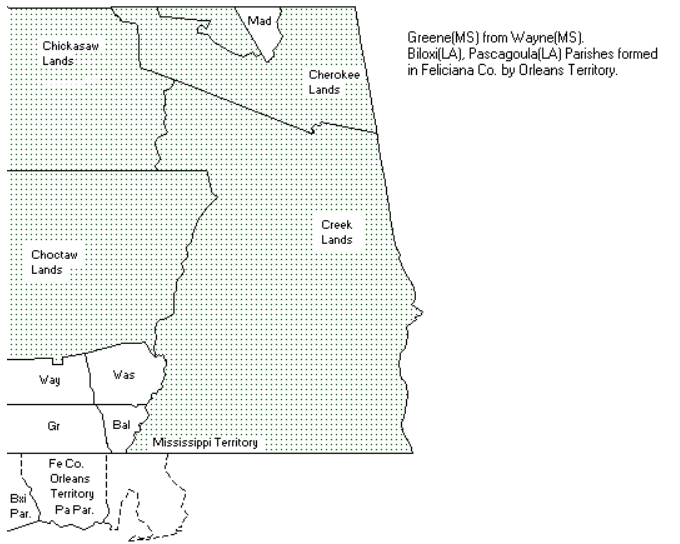 1812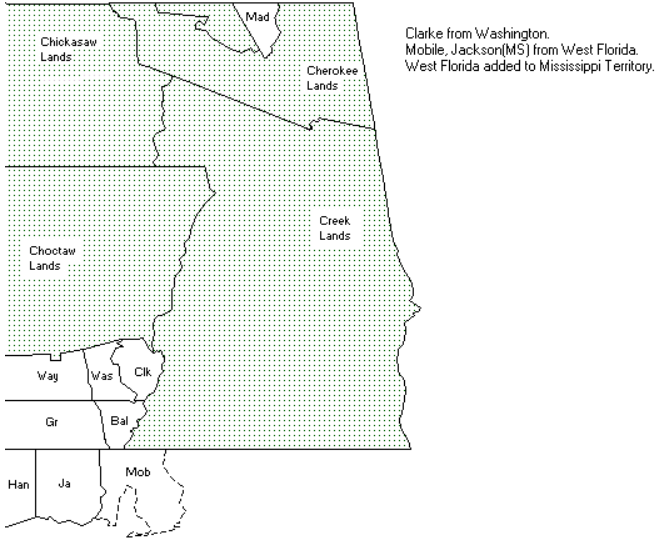 1815
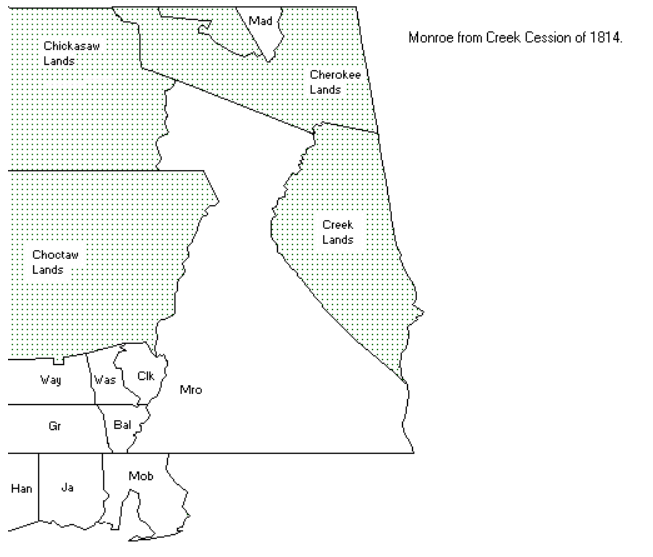 1816
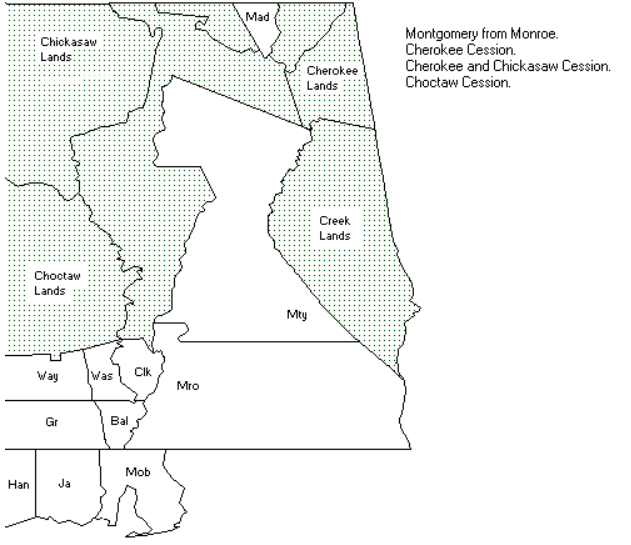 1817
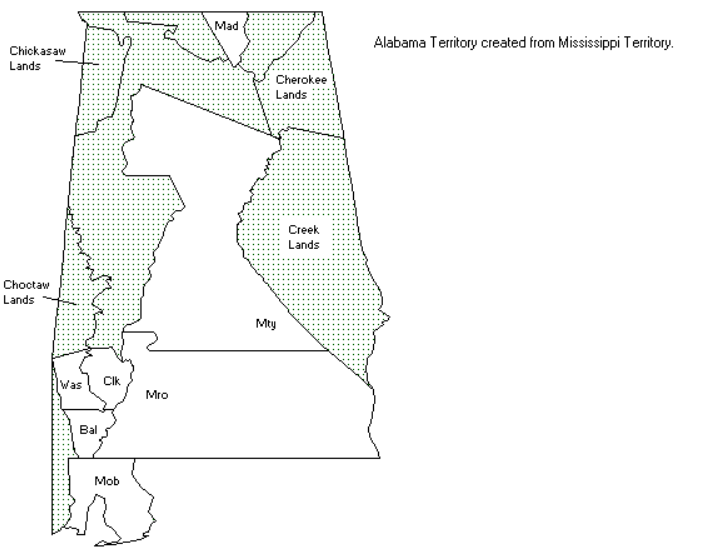 1818
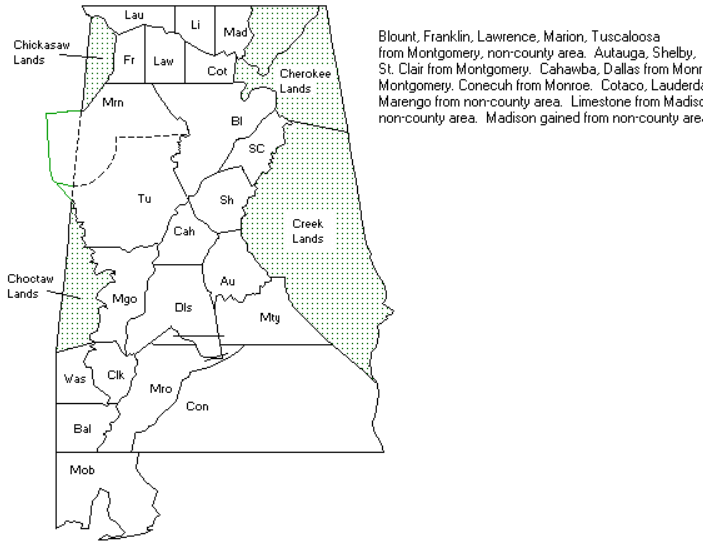 http://www.mapofus.org/alabama/
